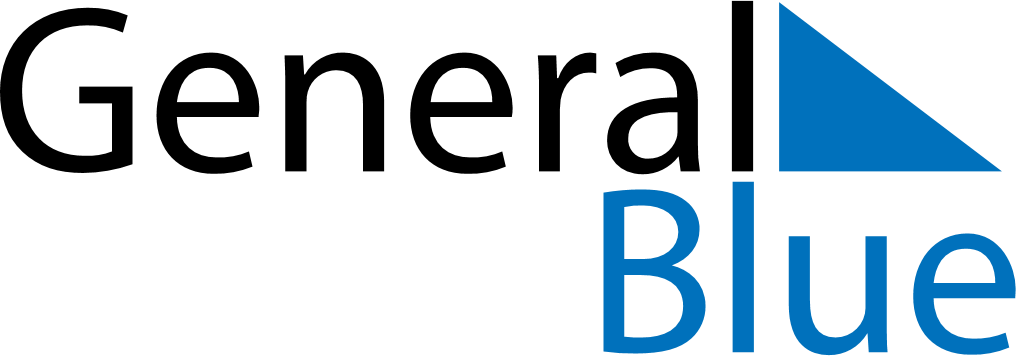 March 2024March 2024March 2024March 2024CanadaCanadaCanadaSundayMondayTuesdayWednesdayThursdayFridayFridaySaturday1123456788910111213141515161718192021222223St. Patrick’s Day2425262728292930Good FridayGood Friday31Easter Sunday